Meeting  of the Dog  Show Committee held on the 14th ,June, 1932. Mr. A. Dobbin  in the chair, also present  Dr. A.F.M. Mullane, Miss Patten, Mrs. Fielding  and Mr.  A.H. Shortt.The minutes  of the last meeting were read & signed.A vote of  thanks  was passed  to Mrs.  Fielding  for kindly  presenting  a Cup  in the Dog   Section  of the Show. The following  Stewards  were  appointed :-  E.H. Lovell, A.H. Shortt  and  Mrs. O’Connor, Veterinary  Surgeon’s  Stewards ,C.H. Fielding  and Mrs.  Dobbin. It was  decided  to defer  consideration of appointing  further  Stewards  until  the next meeting.                                      L.Dobbin                                      22.6.32Meeting of the Show Committee  held on Saturday, 18th June, 1932. Mr. Wm. Roberts in the chair ,also present  Messrs.  E.J. Clarke, T. O’Sullivan, M. Twomey, D. O’Connor, D. Ross, J. Daly, V.S., A.H. Moore, W. Desmond, T.D., A. Morrison, Hon. Secretary, and Prof. Boyle.The minutes  of the last  Meeting  were read and  signed.  It was  decided to agree  to the  Proposal  that the wings  for the Jumps be  mounted  on legs,  so  as  to make  them  portable. In connection  with the programme  for the forthcoming  Show,  it was  decided  on the motion  of Mr. T. O’Sullivan, seconded  by Mr. M. Twomey, that the following  sub-committee  go into  the matter :-  Prof.  Boyle, Messrs. E.J. Clarke ,D. Ross, and W. Roberts. It was  decided  to arrange the order of judging  of cows at the forthcoming  Show  at a Meeting  of the Committee  to be  held  on Saturday, 25th.                                                           T.A. Clarke                                                                   25-6-32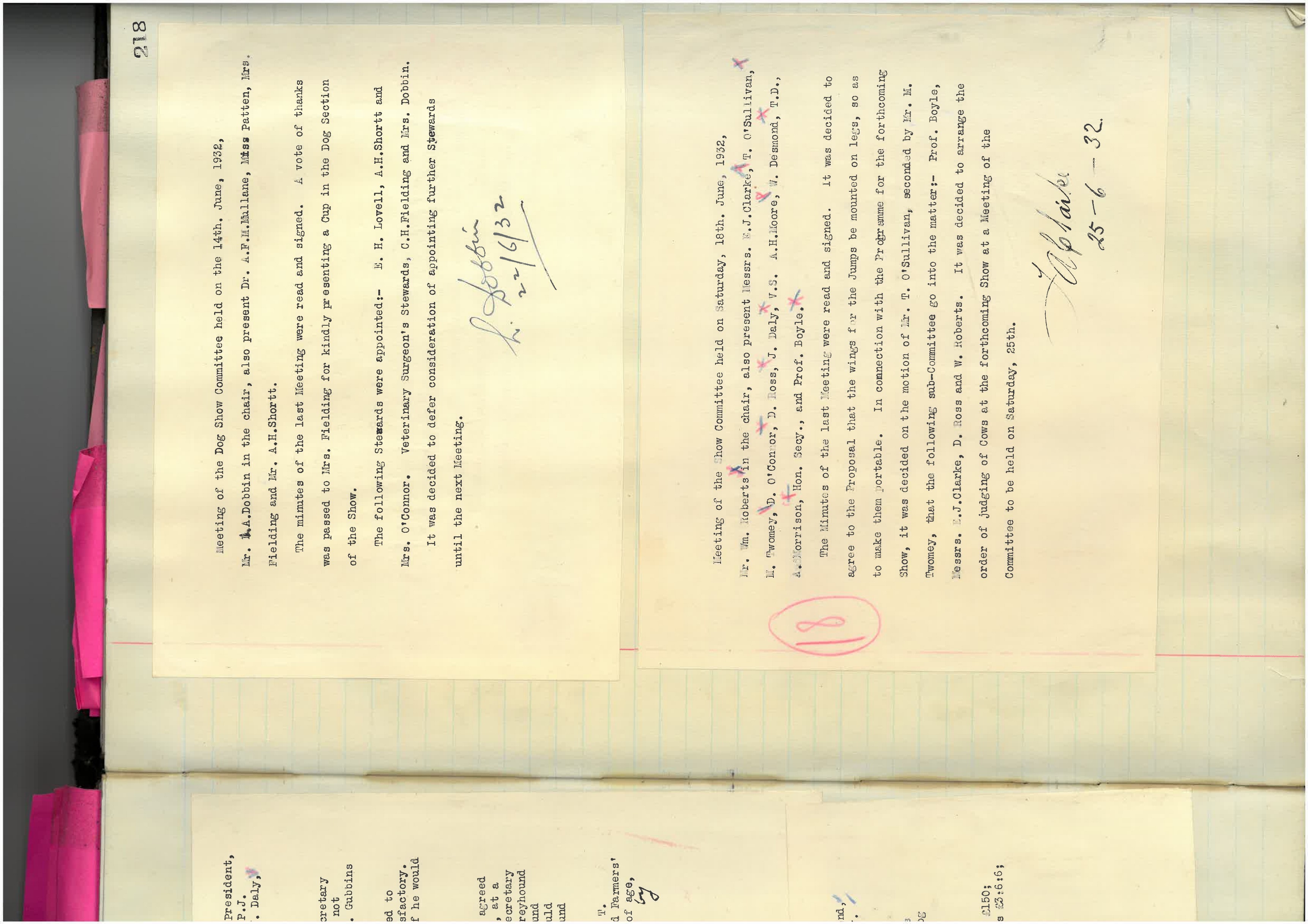 